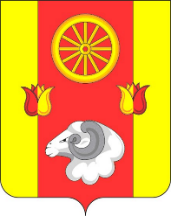 АдминистрацияРемонтненского сельского поселения ПОСТАНОВЛЕНИЕ07.12.2023                                                  с. Ремонтное                                             № 198                                               «О порядке применения и детализации  бюджетной классификации при формировании   бюджета Ремонтненского сельского поселения   Ремонтненского района на 2024 год и   плановый период 2025 и 2026 годов»      В соответствии с положениями главы 4 Бюджетного кодекса Российской Федерации, приказом министерства финансов Ростовской области от 07.09.2023 №253 «О порядке применения бюджетной классификации областного бюджета и бюджета Территориального фонда обязательного медицинского страхования Ростовской области на 2024 год и на плановый период 2025 и 2026 годов»,ПОСТАНОВЛЯЮ: Утвердить:1.1. Положение о порядке применения бюджетной классификации расходов бюджета Ремонтненского сельского поселения Ремонтненского района на 2024 год и на плановый период 2025 и 2026 годов согласно приложению № 1 к настоящему постановлению.1.2. Коды главных администраторов доходов бюджета Ремонтненского сельского поселения Ремонтненского района согласно приложению № 2 к настоящему постановлению.1.3. Коды главных распорядителей средств бюджета Ремонтненского сельского поселения Ремонтненского района согласно приложению № 3 к настоящему постановлению.1.4. Коды главных администраторов источников финансирования дефицита бюджета Ремонтненского сельского поселения Ремонтненского района согласно приложению № 4 к настоящему постановлению.2. Настоящее постановление вступает в силу с момента подписания и применяется к правоотношениям, возникающим при составлении и исполнении бюджета Ремонтненского сельского поселения Ремонтерского района на 2023 год и на плановый период 2024 и 2025 годов.   3.  Контроль за исполнением настоящего постановления оставляю за собой. Глава Администрации Ремонтненского сельского поселения                                            А.Я. ЯковенкоПостановление вносит:сектор экономики и финансовПриложение № 1  к постановлению Администрации Ремонтненского сельского поселенияот 07.12.2023 № 198Положениео порядке применения бюджетной классификации расходов бюджета Ремонтненского сельского поселения Ремонтненского района на 2024 год и плановый период 2025 и 2026 годов           Настоящее Положение разработано в соответствии с положениями главы 4 Бюджетного кодекса Российской Федерации, приказом министерства финансов Ростовской области от 07.09.2023 №253 «О порядке применения бюджетной классификации областного бюджета и бюджета Территориального фонда обязательного медицинского страхования Ростовской области на 2024 год и на плановый период 2025 и 2026 годов») и применяется при формировании и исполнении бюджета Ремонтненского сельского поселения Ремонтненского района.Порядок формирования кодов целевых статей расходов бюджета     Ремонтненского сельского поселения Ремонтненского районаВ целях соблюдения общих требований к порядку формирования и применения бюджетной классификации необходимо руководствоваться приказом Минфина РФ № 85 и настоящим постановлением.Целевые статьи расходов бюджета Ремонтненского сельского поселения Ремонтненского района формируются в следующем порядке.При формировании кодов целевых статей расходов бюджета Ремонтненского сельского поселения Ремонтненского района применяются следующие основные подходы:1. Целевые статьи расходов бюджета Ремонтненского сельского поселения Ремонтненского района обеспечивают привязку бюджетных ассигнований к муниципальным программам Ремонтненского сельского поселения Ремонтненского района, их подпрограммам и (или) непрограммным направлениям деятельности (функциям) муниципальных органов местного самоуправления Ремонтненского сельского поселения Ремонтненского района.2. Код целевой статьи расходов бюджетов состоит из десяти разрядов (8-17 разряды кода классификации расходов).Структура кода целевой статьи расходов бюджета Ремонтненского сельского поселения Ремонтненского района включает следующие составные части:код программной (непрограммной) статьи расходов (8 - 12 разряды) предназначен для кодирования муниципальных программ Ремонтненского сельского поселения Ремонтненского района, непрограммных направлений деятельности муниципальных органов местного самоуправления Ремонтненского сельского поселения Ремонтненского района;код направления расходов (13 - 17 разряды) предназначен для кодирования направлений расходования средств, конкретизирующих основные мероприятия муниципальных программ Ремонтненского сельского поселения и непрограммные расходы.Целевым статьям расходов бюджета присваиваются уникальные коды, сформированные с применением буквенно-цифрового ряда: 0, 1, 2, 3, 4, 5, 6, 7, 8, 9, А, Б, В, Г, Д, Е, Ж, И, К, Л, М, Н, О, П, Р, С, Т, У, Ф, Ц, Ч, Ш, Щ, Э, Ю, Я, D, F, G, I, J, L, N, Q, R, S, U, V, W, Y, Z.3. Направления расходов, конкретизирующие основное мероприятие муниципальных программ и не программных расходов (разрядов 13-17 кода направления расходов), группируются по следующим направлениям:0ХХХ0 – расходы на обеспечение выполнения функций муниципальными органами местного самоуправления Ремонтненского сельского поселения Ремонтненского района и обеспечение деятельности муниципальных подведомственных учреждений;1ХХХ0 – расходы на социальное обеспечение, оказание мер социальной поддержки, в том числе исполнение публичных нормативных обязательств за счет средств областного бюджета. При отражении расходов на исполнение публичных нормативных обязательств за счет средств областного бюджета осуществляется детализация второго разряда кода направления расходов 10ХХ0 и 11ХХ0;2ХХХ0 – расходы на обеспечение мероприятий за счет средств бюджета Ремонтненского сельского поселения Ремонтненского района отражать по кодам целевых статей, начиная с кода 2560;3ХХХ0 – расходы на социальное обеспечение, оказание мер социальной поддержки, в том числе исполнение публичных нормативных обязательств за счет средств федерального бюджета;4ХХХ0 – расходы на осуществление бюджетных инвестиций;5ХХХ0 – расходы на отражение расходов местного бюджета за счет целевых федеральных межбюджетных трансфертов;6ХХХ0 – расходы на предоставление субсидий юридическим лицам, не являющимися государственными учреждениями, индивидуальным предпринимателям, физическим лицам - производителям товаров, работ, услуг (за исключением субсидий по разделу 1200 «Средства массовой информации»), а также некоммерческим организациям, не являющимся государственными учреждениями;7ХХХ0 – расходы на предоставление межбюджетных трансфертов другим бюджетам бюджетной системы Российской Федерации за счет средств областного бюджета;85ХХ0 - 89ХХ0 – расходы на предоставление межбюджетных трансфертов другим бюджетам бюджетной системы Российской Федерации за счет средств местных бюджетов;9ХХХ0 – прочие программные и непрограммные направления расходов, в том числе расходы местного бюджета на обслуживание государственного долга, на исполнение исковых требований, удовлетворяемых за счет казны.4. Применение кодов целевых статей для отражения расходов местного бюджета, источником финансового обеспечения которых являются межбюджетные трансферты.4.1.Коды целевых статей расходов бюджета, содержащие в 13 - 17 разрядах кода значение 30000 - 39990 и 50000 - 59990 (коды направления расходов бюджета), используются исключительно для отражения расходов местных бюджетов, источником финансового обеспечения которых являются межбюджетные трансферты, предоставляемые из федерального бюджета.При этом наименование указанного направления расходов местного бюджета, (наименование целевой статьи, содержащей соответствующее направление расходов бюджета) не включает указание на наименование федерального трансферта, являющегося источником финансового обеспечения расходов местного бюджета.4.2.  Коды целевых статей расходов бюджета, содержащие в 13 - 17 разрядах кода значение 70100 - 79990 (коды направления расходов бюджета) используются исключительно для отражения расходов областного бюджета в случае предоставления межбюджетных трансфертов, а также расходов местных бюджетов, источником финансового обеспечения которых являются межбюджетные трансферты, предоставляемые из областного бюджета.При этом наименование указанного направления расходов местных бюджетов, (целевой статьи, включающей соответствующее направление расходов) не включает указание на наименование областного трансферта, который является источником финансового обеспечения расходов местного бюджета.4.3. Для отражения расходов местного бюджета на предоставление межбюджетных трансфертов за счет средств бюджета Ремонтненского сельского поселения Ремонтненского района, применяются коды целевых статей расходов бюджета, содержащие в 13 - 17 разрядах кода значение 85010 - 89990 (коды направления расходов бюджета). 5. В целях отражения расходов местных бюджетов на софинансирование федеральных средств применяются направления расходов L0000 - L9990, для софинансирования областных средств S0000 - S9990 в соответствии с приказом№ 85н. 6.  В целях обособления расходов бюджета Ремонтненского сельского поселения Ремонтненского района источником финансового обеспечения которых являются целевые межбюджетные трансферты, предоставляемые из федерального бюджета, сектор экономики и финансов вправе при назначении кода целевой статьи расходов использовать код направления расходов, установленный приказом Минфина РФ № 85н, детализированный в рамках четвертого и пятого разрядов кода направления расходов.Указанная детализация производится с применением буквенно-цифрового ряда: 0, 1, 2, 3, 4, 5, 6, 7, 8, 9, А, Б, В, Г, Д, Е, Ж, И, К, Л, М, Н, О, П, Р, С, Т, У, Ф, Ц, Ч, Ш, Щ, Э, Ю, Я, D, F, G, I, J, L,N, Q, R, S, U, V, W, Y, Z.7. Для отражения расходов местного бюджета, осуществляемых за счет остатков целевых межбюджетных трансфертов из федерального бюджета прошлых лет, применяются направления расходов в соответствии с требованиями приказа Минфина РФ 85н.Отражение расходов местных бюджетов, осуществляемых за счет остатков целевых межбюджетных трансфертов из областного бюджета прошлых лет, производится в следующем порядке:при сохранении расходных обязательств в областном бюджете по предоставлению в текущем финансовом году целевых межбюджетных трансфертов на указанные цели - по соответствующим направлениям расходов, установленным настоящим приказом;при отсутствии в областном бюджете расходных обязательств по предоставлению в текущем финансовом году целевых межбюджетных трансфертов на указанные цели - по направлению расходов 79980 «Прочие мероприятия, осуществляемые за счет межбюджетных трансфертов прошлых лет из областного бюджета.Правила отнесения расходов местного бюджета на соответствующие целевые статьи расходов и перечень кодов целевых статей расходов местного бюджета и бюджета установлены согласно приложениям к настоящему Положению. Приложение № 1к Положению о порядке применениябюджетной классификации расходов бюджета Ремонтненского сельского поселения Ремонтненского района для составления бюджета Ремонтненского сельского поселения на 2024 год и плановый период 2025 и 2026 годов1.Правила отнесения расходов бюджета Ремонтненского сельского поселения Ремонтненского района на соответствующие целевые статьи расходов01 0 00 00000 Муниципальная программа Ремонтненского сельского поселения «Социальная поддержка граждан»По данной целевой статье отражаются расходы бюджета Ремонтненского сельского поселения на реализацию муниципальной программы Ремонтненского сельского поселения «Социальная поддержка граждан», разработанной в соответствии с Перечнем муниципальных программ Ремонтненского сельского поселения, утвержденным Постановлением Администрации Ремонтненского сельского поселения от 10.10.2018 №139, осуществляемые по следующим подпрограммам муниципальной программы.             01 1 0000000 Подпрограмма «Социальная поддержка отдельных категорий граждан»По данной целевой статье отражаются расходы бюджета Ремонтненского сельского поселения на реализацию основного мероприятия по следующим направлениям: 25600 - Выплата ежемесячной доплаты к пенсии отдельным категориям граждан Ремонтненского сельского поселенияПо данному направлению планируются расходы на выплаты ежемесячной доплаты к пенсии отдельным категориям граждан Ремонтненского сельского поселения 02 0 00 00000 Муниципальная программа Ремонтненского сельского поселения «Обеспечение качественными жилищно-коммунальными услугами населения Ремонтненского сельского поселения»По данной целевой статье отражаются расходы бюджета Ремонтненского сельского поселения на реализацию муниципальной программы Ремонтненского сельского поселения «Обеспечение качественными жилищно-коммунальными услугами населения Ремонтненского сельского поселения», разработанной в соответствии с Перечнем муниципальных программ Ремонтненского сельского поселения, утвержденным Постановлением Администрации Ремонтненского сельского поселения от 10.10.2018 №139, осуществляемые по следующим подпрограммам муниципальной программы:02 1 00 00000 - Подпрограмма «Мероприятия в области коммунального хозяйства»По данной целевой статье отражаются расходы бюджета Ремонтненского сельского поселения на реализацию основных мероприятий по следующим направлениям: 25610 – Мероприятия по повышению качества и надежности коммунальных услуг и поддерживанию объектов водопроводного хозяйства поселения в состоянии, соответствующем нормативным и санитарным требованиям По данному направлению планируются расходы по повышению качества и надежности коммунальных услуг и поддерживанию объектов водопроводного хозяйства по селения в состоянии, соответствующем нормативным и санитарным требованиям в рамках подпрограммы «Мероприятия в области коммунального хозяйства»           85342 - Расходы на текущий ремонт объектов водопроводно-канализационного хозяйства.        По данному направлению планируются расходы на текущий ремонт объектов водопроводно-канализационного хозяйства в рамках подпрограммы «Мероприятия в области коммунального хозяйства» муниципальной программы "Обеспечение качественными жилищно-коммунальными услугами населения Ремонтненского сельского поселения"02 2 00 00000 – Подпрограмма «Благоустройство»По данной целевой статье отражаются расходы бюджета Ремонтненского сельского поселения на реализацию основных мероприятий по следующим направлениям: 25620 – мероприятия по уличному освещению территории поселения По данному направлению планируются расходы на уличное освещение территории поселения в рамках подпрограммы «Благоустройство».25630 – мероприятия по озеленению поселения.По данному направлению планируются расходы по озеленению поселения в рамках подпрограммы «Благоустройство», по данному направлению расходов отражаются расходы бюджета сельского поселения на проведение высадки декоративных деревьев и кустарников, устройство цветников, приобретение инвентаря полив растений и др.           25640 – мероприятия по содержанию мест захоронения на территории поселения            По данному направлению планируются расходы на содержание мест захоронения на территории поселения в рамках подпрограммы «Благоустройство», по данному направлению расходов отражаются расходы на оплату труда сторожей, водоснабжение, уборку мусора на территории кладбища и др.           25650 – мероприятия по прочему благоустройству территории поселения             По данному направлению планируются расходы по прочему благоустройству территории поселения в рамках подпрограммы «Благоустройство», по данному направлению расходов отражаются расходы бюджета Ремонтненского сельского поселения на оплату работ по вывозу мусора, содержание парка, уборке улиц на территории поселения и др.            02 3 00 00000 – Подпрограмма «Межевание земельных участков»По данной целевой статье отражаются расходы бюджета Ремонтненского сельского поселения на реализацию основных мероприятий по следующим направлениям:            25660 – мероприятия по межеванию земельных участков на территории поселения             По данному направлению планируются расходы по межеванию земельных участков на территории поселения в рамках подпрограммы «Межевание земельных участков».           02 4 00 00000 - Подпрограмма "Развитие жилищного хозяйства в Ремонтненском сельском поселении"По данной целевой статье отражаются расходы бюджета Ремонтненского сельского поселения на реализацию основных мероприятий по следующим направлениям: 25870 - мероприятия по уплате взносов на капитальный ремонт общего имущества в многоквартирных жилых домах неблокированной застройки за муниципальные квартиры, расположенные в МКД и находящиеся в собственности Ремонтненского сельского поселения.По данному направлению планируются расходы по уплате взносов на капитальный ремонт общего имущества в многоквартирных жилых домах неблокированной застройки за муниципальные квартиры, расположенные в МКД и находящиеся в собственности Ремонтненского сельского поселения.03 0 00 00000 Муниципальная программа Ремонтненского сельского поселения «Обеспечение общественного порядка и противодействие преступности»По данной целевой статье отражаются расходы бюджета Ремонтненского сельского поселения на реализацию муниципальной программы Ремонтненского сельского поселения «Обеспечение общественного порядка и противодействие преступности», разработанной в соответствии с Перечнем муниципальных программ Ремонтненского сельского поселения, утвержденным Постановлением Администрации Ремонтненского сельского поселения от 10.10.2018 №139, осуществляемые по следующим подпрограммам муниципальной программы:03 1 00 00000 - Подпрограмма «Противодействие коррупции»По данной целевой статье отражаются расходы бюджета Ремонтненского сельского поселения на реализацию основного мероприятия по следующим направлениям: 25820 - Мероприятия по просвещению, обучению и воспитанию по вопросам противодействия коррупции.По данному направлению планируются расходы по просвещению, обучению и воспитанию по вопросам противодействия коррупции.03 2 00 00000 - Подпрограмма «Профилактика экстремизма и терроризма»  По данной целевой статье отражаются расходы бюджета Ремонтненского сельского поселения на реализацию основного мероприятия по следующим направлениям: 25670 - Мероприятия по антитеррористической защищенности объектов социальной сферы.По данному направлению планируются расходы по антитеррористической защищенности объектов социальной сферы.03 3 00 00000 - Подпрограмма «Комплексные меры противодействия     злоупотреблению наркотикам и их незаконному обороту»  По данной целевой статье отражаются расходы бюджета Ремонтненского сельского поселения на реализацию основного мероприятия по следующим направлениям:25680 – Производство и размещение тематической социальной рекламы, изготовление и размещение тематической полиграфической продукции в местах массового пребывания молодежи.По данному направлению планируются расходы на производство и размещение тематической социальной рекламы, изготовление и размещение тематической полиграфической продукции в местах массового пребывания молодежи.04 0 00 00000 Муниципальная программа Ремонтненского сельского поселения «Защита населения и территории от чрезвычайных ситуаций, обеспечение пожарной безопасности и безопасности людей на водных объектах»По данной целевой статье отражаются расходы бюджета Ремонтненского сельского поселения на реализацию муниципальной программы Ремонтненского сельского поселения «Защита населения и территории от чрезвычайных ситуаций, обеспечение пожарной безопасности и безопасности людей на водных объектах», разработанной в соответствии с Перечнем муниципальных программ Ремонтненского сельского поселения, утвержденным Постановлением Администрации Ремонтненского сельского поселения от 10.10.2018 №139, осуществляемые по следующим подпрограммам муниципальной программы:04 1 00 00000 - Подпрограмма «Пожарная безопасность»По данной целевой статье отражаются расходы бюджета Ремонтненского сельского поселения на реализацию основных мероприятий по следующим направлениям:25690 - Мероприятия по обеспечению пожарной безопасностью По данному направлению планируются расходы по обеспечению пожарной безопасностью в рамках подпрограммы «Пожарная безопасность».04 2 00 00000 – Подпрограмма «Защита от чрезвычайных ситуаций»По данной целевой статье отражаются расходы бюджета Ремонтненского сельского поселения на реализацию основных мероприятий по следующим направлениям:25700- Мероприятия по обеспечению защиты от чрезвычайных ситуаций По данному направлению планируются расходы по обеспечению защиты от чрезвычайных ситуаций в рамках подпрограммы «Защита от чрезвычайных ситуаций». 85010 - Расходы по участию в предупреждении и ликвидации чрезвычайных ситуаций, гражданской обороне в границах поселения.По данному направлению планируются расходы по участию в предупреждении и ликвидации чрезвычайных ситуаций, гражданской обороне в границах поселения.04 3 00 00000 - Подпрограмма «Обеспечение безопасности на воде»По данной целевой статье отражаются расходы бюджета Ремонтненского сельского поселения на реализацию основного мероприятия по следующим направлениям:25720 – мероприятия по обеспечению безопасности на водных объектах По данному направлению планируются расходы по обеспечению безопасности на водных объектах в рамках подпрограммы «Обеспечение безопасности на воде».05 0 00 00000 Муниципальная программа Ремонтненского сельского поселения «Развитие культуры»По данной целевой статье отражаются расходы бюджета Ремонтненского сельского поселения на реализацию муниципальной программы Ремонтненского сельского поселения «Развитие культуры», разработанной в соответствии с Перечнем муниципальных программ Ремонтненского сельского поселения, утвержденным Постановлением Администрации Ремонтненского сельского поселения от 10.10.2018 №139, осуществляемые по следующим подпрограммам муниципальной программы: 05 1 00 00000 - Подпрограмма «Организация досуга населения»По данной целевой статье отражаются расходы бюджета Ремонтненского сельского поселения на реализацию основных мероприятий по следующим направлениям:            26010 - Расходы на содержание памятника.    По данному направлению планируются расходы на содержание памятника в рамках подпрограммы "Организация досуга населения " муниципальной программы Ремонтненского сельского поселения "Развитие культуры"06 0 00 00000 Муниципальная программа Ремонтненского сельского поселения «Развитие транспортной системы»По данной целевой статье отражаются расходы бюджета Ремонтненского сельского поселения на реализацию муниципальной программы Ремонтненского сельского поселения «Развитие транспортной системы», разработанной в соответствии с Перечнем муниципальных программ Ремонтненского сельского поселения, утвержденным Постановлением Администрации Ремонтненского сельского поселения от 10.10.2018 №139, осуществляемые по следующим подпрограммам муниципальной программы:06 1 00 00000 - Подпрограмма «Развитие транспортной инфраструктуры» Ремонтненского сельского поселенияПо данной целевой статье отражаются расходы бюджета Ремонтненского сельского поселения на реализацию основных мероприятий по следующим направлениям:25750 - Расходы на изготовление технической документации в сфере дорожной деятельности.По данному направлению отражаются расходы на изготовление технической документации в сфере дорожной деятельности в рамках подпрограммы «Развитие транспортной инфраструктуры» Ремонтненского сельского поселения.85010 - Расходы на содержание автомобильных дорог общего пользования местного значения и искусственных сооружений на них По данному направлению отражаются расходы на содержание автомобильных дорог общего пользования местного значения и искусственных сооружений на них в рамках подпрограммы «Развитие транспортной инфраструктуры» Ремонтненского сельского поселения.           85350 - Расходы на изготовление технической документации в сфере дорожной деятельности.        По данному направлению планируются расходы по обеспечению дорожной деятельности, в части на изготовление технической документации в рамках подпрограммы «Развитие транспортной инфраструктуры Ремонтненского сельского поселения» муниципальной программы Ремонтненского сельского поселения "Развитие транспортной системы"06 2 00 00000 - Подпрограмма «Повышение безопасности дорожного движения на территории Ремонтненского сельского поселения»По данной целевой статье отражаются расходы бюджета Ремонтненского сельского поселения на реализацию основных мероприятий по следующим направлениям:            85010 - Расходы по обеспечению дорожной деятельности, в части выполнения работ по восстановлению дорожных знаков и ремонту (замене) светофоров.           По данному направлению планируются расходы по обеспечению дорожной деятельности, в части выполнения работ по восстановлению дорожных знаков и ремонту (замене) светофоров в рамках подпрограммы «Повышение безопасности дорожного движения на территории Ремонтненского сельского поселения» муниципальной программы Ремонтненского сельского поселения "Развитие транспортной системы"             85030 - Расходы на осуществление иных мероприятий на повышение безопасности дорожного движения                   По данному направлению планируются расходы на осуществление иных мероприятий на повышение безопасности дорожного движения  в рамках подпрограммы «Повышение безопасности дорожного движения на территории Ремонтненского сельского поселения» муниципальной программы Ремонтненского сельского поселения "Развитие транспортной системы"07 0 00 00000 Муниципальная программа Ремонтненского сельского поселения «Охрана окружающей среды и рациональное природопользование»По данной целевой статье отражаются расходы бюджета Ремонтненского сельского поселения на реализацию муниципальной программы Ремонтненского сельского поселения «Охрана окружающей среды и рациональное природопользование», разработанной в соответствии с Перечнем муниципальных программ Ремонтненского сельского поселения, утвержденным Постановлением Администрации Ремонтненского сельского поселения от 10.10.2018 №139, осуществляемые по следующим подпрограммам муниципальной программы:07 1 00 00000- Подпрограмма «Охрана окружающей среды»По данной целевой статье отражаются расходы бюджета Ремонтненского сельского поселения на реализацию основных мероприятий по следующим направлениям:25760 – Мероприятия по охране окружающей среды По данному направлению отражаются расходы на мероприятия по охране окружающей среды в рамках подпрограммы «Охрана окружающей среды». Проведение мероприятий по регулированию численности безнадзорных животных. Мероприятия по борьбе с переносчиками природно-очаговых и особо опасных инфекций на территории Ремонтненского сельского поселения. Проведение противоклещевой обработки территории сельского поселения.25990 – Мероприятия по уборке очаговых свалок на территории Ремонтненского сельского поселения  По данному направлению отражаются расходы на мероприятия по уборке очаговых свалок на территории Ремонтненского сельского поселения в рамках подпрограммы «Охрана окружающей среды». 07 2 00 00000 - Подпрограмма «Охрана и восстановление водных объектов, улучшение водоснабжения населения»По данной целевой статье отражаются расходы бюджета Ремонтненского сельского поселения на реализацию основных мероприятий по следующим направлениям:08 0 00 00000 Муниципальная программа Ремонтненского сельского поселения «Развитие физической культуры и спорта»По данной целевой статье отражаются расходы бюджета Ремонтненского сельского поселения на реализацию муниципальной программы Ремонтненского сельского поселения «Развитие физической культуры и спорта», разработанной в соответствии с Перечнем муниципальных программ Ремонтненского сельского поселения, утвержденным Постановлением Администрации Ремонтненского сельского поселения от 10.10.2018 №139, осуществляемые по следующим подпрограммам муниципальной программы:08 1 00 00000 - Подпрограмма «Развитие физической культуры и массового спорта»  По данной целевой статье отражаются расходы бюджета Ремонтненского сельского поселения на реализацию основных мероприятий по следующим направлениям:25790 - Физкультурные и массовые спортивные мероприятия По данному направлению отражаются расходы на реализацию физкультурных и массовых спортивных мероприятий.09 0 00 00000 Муниципальная программа Ремонтненского сельского поселения «Управление муниципальными финансами и создание условий для эффективного управления муниципальными финансами»По данной целевой статье отражаются расходы бюджета Ремонтненского сельского поселения на реализацию муниципальной программы Ремонтненского сельского поселения «Управление муниципальными финансами и создание условий для эффективного управления муниципальными финансами», разработанной в соответствии с Перечнем муниципальных программ Ремонтненского сельского поселения, утвержденным Постановлением Администрации Ремонтненского сельского поселения от 10.10.2018 №139, осуществляемые по следующим подпрограммам муниципальной программы:09 1 00 00000 - Подпрограмма «Долгосрочное финансовое планирование»По данной целевой статье отражаются расходы бюджета Ремонтненского сельского поселения на реализацию подпрограммы.09 2 00 00000 - Подпрограмма «Нормативно-методическое обеспечение и организация бюджетного процесса»По данной целевой статье отражаются расходы бюджета Ремонтненского сельского поселения на реализацию основных мероприятий по следующим направлениям:00110 - Расходы на выплаты по оплате труда работников муниципальных органов местного самоуправления Ремонтненского сельского поселения.По данному направлению отражаются расходы на выплаты по оплате труда работников муниципальных органов местного самоуправления Ремонтненского сельского поселения.00190 - Расходы на обеспечение функций работников муниципальных органов местного самоуправления Ремонтненского сельского поселенияПо данному направлению отражаются расходы на обеспечение функций работников муниципальных органов местного самоуправления Ремонтненского сельского поселения25930 - Выплата единовременного пособия за полные годы стажа муниципальной службы при увольнении муниципального служащего на пенсию По данному направлению отражаются расходы на выплату единовременного пособия за полные годы стажа муниципальной службы при увольнении муниципального служащего на пенсию.09 3 00 00000 - Подпрограмма «Управление муниципальным долгом Ремонтненского сельского поселения»По данной целевой статье отражаются расходы бюджета Ремонтненского сельского поселения на реализацию подпрограммы.09 4 00 00000 - Подпрограмма «Поддержание устойчивого исполнения местного бюджета»По данной целевой статье отражаются расходы бюджета Ремонтненского сельского поселения на реализацию подпрограммы.10 0 00 00000 Муниципальная программа Ремонтненского сельского поселения «Муниципальная политика»По данной целевой статье отражаются расходы бюджета Ремонтненского сельского поселения на реализацию муниципальной программы Ремонтненского сельского поселения «Управление муниципальными финансами и создание условий для эффективного управления муниципальными финансами», разработанной в соответствии с Перечнем муниципальных программ Ремонтненского сельского поселения, утвержденным Постановлением Администрации Ремонтненского сельского поселения от 10.10.2018 №139, осуществляемые по следующим подпрограммам муниципальной программы:10 1 00 00000 – Подпрограмма «Обеспечение реализации муниципальной программы Ремонтненского сельского поселения «Муниципальная политика»По данной целевой статье отражаются расходы бюджета Ремонтненского сельского поселения на реализацию основных мероприятий по следующим направлениям:25950 - Реализация мероприятий в рамках подпрограммы ««Обеспечение реализации муниципальной программы Ремонтненского сельского поселения «Муниципальная политика», муниципальной программы Ремонтненского сельского поселения «Муниципальная политика»По данному направлению отражаются расходы на обнародование нормативно-правовых актов Администрации Ремонтненского сельского поселения, Собрания депутатов Ремонтненского сельского поселения в информационных бюллетенях муниципального образования «Ремонтненское сельское поселение», печатном периодическом издании газета «Рассвет» и на сайте.10 2 00 00000 – Подпрограмма «Развитие муниципального управления и муниципальной службы в Ремонтненском сельском поселении»            26030 - Расходы на обеспечение профессионального развития муниципальных служащих и иных лиц, занятых в системе местного самоуправления Ремонтненского сельского поселения.    По данному направлению планируются расходы на обеспечение профессионального развития муниципальных служащих и иных лиц, занятых в системе местного самоуправления Ремонтненского сельского поселения в рамках подпрограммы "Развитие муниципального управления и муниципальной службы в Ремонтненском сельском поселении, профессиональное развитие лиц, занятых в системе местного самоуправления" муниципальной программы Ремонтненского сельского поселения "Муниципальная политика"11 0 00 00000 Муниципальная программа Ремонтненского сельского поселения «Формирование современной городской среды на территории муниципального образования «Ремонтненское сельское поселение» По данной целевой статье отражаются расходы бюджета Ремонтненского сельского поселения на реализацию муниципальной программы Ремонтненского сельского поселения «Управление муниципальными финансами и создание условий для эффективного управления муниципальными финансами», разработанной в соответствии с Перечнем муниципальных программ Ремонтненского сельского поселения, утвержденным Постановлением Администрации Ремонтненского сельского поселения от 10.10.2018 №139, осуществляемые по следующим подпрограммам муниципальной программы:11 1 00 00000 –Подпрограмма «Благоустройство общественных территорий Ремонтненского сельского поселения»По данной целевой статье отражаются расходы бюджета Ремонтненского сельского поселения на реализацию основных мероприятий по следующим направлениям:25960 - Расходы на разработку проектно-сметной документации для реализации мероприятий по благоустройству общественных территорий Ремонтненского сельского поселенияПо данному направлению отражаются Расходы на разработку проектно-сметной документации для реализации мероприятий по благоустройству общественных территорий Ремонтненского сельского поселения.55551 – Софинансирование расходов на реализацию мероприятий по формированию современной городской среды в части благоустройства общественных территорий Ремонтненского сельского поселения По данному направлению отражаются расходы на реализацию мероприятий по формированию современной городской среды в части благоустройства общественных территорий Ремонтненского сельского поселения            26020 – Расходы на строительный контроль и авторский надзор для реализации мероприятий по благоустройству общественных территорий Ремонтненского сельского поселения.По данному направлению планируются расходы на строительный контроль и авторский надзор для реализации мероприятий по благоустройству общественных территорий Ремонтненского сельского поселения в рамках подпрограммы «Благоустройство общественных территорий Ремонтненского сельского поселения» муниципальной программы Ремонтненского сельского поселения «Формирование современной городской среды на территории муниципального образования «Ремонтненское сельское поселение» 12 0 00 00000 Муниципальная программа Ремонтненского сельского поселения «Энергосбережение и повышение энергетической эффективности на территории Ремонтненского сельского поселения»По данной целевой статье отражаются расходы бюджета Ремонтненского сельского поселения на реализацию муниципальной программы Ремонтненского сельского поселения «Энергосбережение и повышение энергетической эффективности на территории Ремонтненского сельского поселения», разработанной в соответствии с Перечнем муниципальных программ Ремонтненского сельского поселения, утвержденным Постановлением Администрации Ремонтненского сельского поселения от 10.10.2018 № 139, осуществляемые по следующим подпрограммам муниципальной программы:12 2 00 00000 –Подпрограмма «Энергосбережение сетей уличного освещения на территории Ремонтненского сельского поселения»По данной целевой статье отражаются расходы бюджета Ремонтненского сельского поселения на реализацию основных мероприятий по следующим направлениям:25970 – расходы на мероприятия по ремонту светильников, замене ламп накаливания и других неэффективных элементов систем освещения.13 0 00 00000 Муниципальная программа «Обеспечение доступным и комфортным жильем население Ремонтненского сельского поселения»   По данной целевой статье отражаются расходы бюджета Ремонтненского сельского поселения на реализацию муниципальной программы Ремонтненского сельского поселения «Обеспечение доступным и комфортным жильем население Ремонтненского сельского поселения», разработанной в соответствии с перечнем муниципальных программ Ремонтненского сельского поселения, утвержденным постановлением Администрации Ремонтненского сельского поселения от 10.10.2018 №139, осуществляемые по следующим подпрограммам муниципальной программы:13 1 00 00000- Подпрограмма «Оказание мер муниципальной поддержки в улучшении жилищных условий отдельным категориям граждан»По данной целевой статье отражаются расходы бюджета Ремонтненского сельского поселения на реализацию основных мероприятий по следующим направлениям:    26000- Приобретение жилья отдельным категориям граждан, состоящим на учете в качестве нуждающихся жилых помещениях.98 0 00 00000 - Обеспечение функционирования Главы Ремонтненского сельского поселенияЦелевые статьи направлений расходов бюджета включают:98 1 00 00000 - Глава Ремонтненского сельского поселенияПо данной целевой статье планируются ассигнования, и осуществляется расходование средств на обеспечение функционирования Главы Ремонтненского сельского поселения в, том числе:00110 - Расходы на выплаты по оплате труда работников муниципальных органов местного самоуправления Ремонтненского сельского поселения00190 - Расходы на обеспечение функций работников муниципальных органов местного самоуправления Ремонтненского сельского поселения99 0 00 00000 - Непрограммные расходы муниципальных органов местного самоуправления Ремонтненского сельского поселения99 1 00 00000 - Финансовое обеспечение непредвиденных расходовПо данной целевой статье планируются ассигнования, и осуществляется расходование средств резервного фонда Администрации Ремонтненского сельского поселения, в том числе:99100 - Резервный фонд Администрации Ремонтненского сельского поселения.По данному направлению отражаются расходы бюджета Ремонтненского сельского поселения за счет средств резервного фонда Администрации Ремонтненского сельского поселения90100 - Резервный фонд Правительства Ростовской области По данному направлению отражаются расходы бюджета Ремонтненского сельского поселения за счет средств резервного фонда Правительства Ростовской области на финансовое обеспечение непредвиденных расходов в рамках непрограммного направления деятельности «Реализация функций иных государственных органов Ростовской области»99 2 00 00000 - Обслуживание муниципального долга Ремонтненского сельского поселенияПо данной целевой статье планируются ассигнования, и осуществляется расходование средств на обслуживание муниципального долга Ремонтненского сельского поселения, в том числе:90090 - Процентные платежи по муниципальному долгу Ремонтненского сельского поселения99 9 00 00000 - Непрограммные расходыПо данной целевой статье отражаются непрограммные расходы Ремонтненского сельского поселения, не предусмотренные иными целевыми статьями расходов бюджета Ремонтненского сельского поселения, по соответствующим направлениям расходов, в том числе:25800 - Оценка муниципального имущества, признание прав и регулирование отношений по муниципальной собственности Ремонтненского сельского поселения в рамках непрограммных расходов муниципальных органов местного самоуправления Ремонтненского сельского поселенияПо данному направлению отражаются расходы бюджета Ремонтненского сельского поселения по оценке муниципального имущества, признанию прав и регулированию отношений по муниципальной собственности Ремонтненского сельского поселения в рамках непрограммных расходов муниципальных органов местного самоуправления Ремонтненского сельского поселения72390 – Расходы на осуществление полномочий по определению в соответствии с частью 1 статьи 11.2 Областного закона от 25 октября 2002 года № 273-ЗС "Об административных правонарушениях" перечня должностных лиц, уполномоченных составлять протоколы об административных правонарушениях, по иным непрограммным мероприятиям в рамках непрограммного направления деятельности "Реализация функций органов местного самоуправления Ремонтненского сельского поселения"По данному направлению расходов отражаются расходы бюджета Ремонтненского сельского поселения на исполнение субвенций по осуществлению полномочий по определению в соответствии с частью 1 статьи 11.2 Областного закона от 25 октября 2002 года № 273-ЗС "Об административных правонарушениях" перечня должностных лиц, уполномоченных составлять протоколы об административных правонарушениях, по иным непрограммным мероприятиям за счет областного бюджета.            90110 - Условно утвержденные расходы по иным непрограммным мероприятиям в рамках непрограммного направления деятельности «Реализация функций иных муниципальных органов Ремонтненского сельского поселения»            По данному направлению расходов отражаются расходы бюджета Ремонтненского сельского поселения не распределенные в плановом периоде по разделам, подразделам, целевым статьям и видам расходов в ведомственной структуре расходов бюджета бюджетные ассигнования                   85090 - Расходы в рамках непрограммных мероприятий по иным межбюджетным трансфертам бюджету Ремонтненского района по осуществлению внутреннего муниципального контроля в соответствии заключенного соглашения  По данному направлению расходов отражаются расходы бюджета Ремонтненского сельского поселения по осуществлению внутреннего муниципального контроля99990 - Реализация направления расходов в рамках непрограммных расходов муниципальных органов местного самоуправления Ремонтненского сельского поселенияПо данному направлению расходов отражаются расходы бюджета Ремонтненского сельского поселения на финансовое обеспечение мероприятий, для отражения которых не предусмотрены обособленные направления расходов.25900 - Проведение выборов муниципального образования Ремонтненского сельского поселения По данному направлению расходов отражаются расходы бюджета Ремонтненского сельского поселения на проведение выборов муниципального образования Ремонтненского сельского поселения по иным непрограммным мероприятиям в рамках непрограммного направления деятельности «Реализация функций муниципальных органов местного самоуправления Ремонтненского сельского поселения»51180 - Расходы на осуществление первичного воинского учета органами местного самоуправления поселений, муниципальных и городских округовПо данному направлению расходов отражаются расходы бюджета Ремонтненского сельского поселения на осуществление первичного воинского учета органами местного самоуправления поселений, муниципальных и городских округов по иным непрограммным мероприятиям в рамках непрограммного направления деятельности «Реализация функций муниципальных органов Ремонтненского сельского поселения».Приложение № 2к Положению о порядке применения бюджетной классификации расходов бюджета Ремонтненского сельского поселения Ремонтненского района на 2024 год и плановый период 2025 и 2026 годовПеречень кодов целевых статей расходов бюджета Ремонтненского сельского поселения Ремонтненского сельского поселенияПриложение № 2 к постановлению Администрации Ремонтненского сельского поселения                                                                                                                        от 07.12.2023 № 198Коды
главных администраторов доходов бюджета Ремонтненского сельского поселения Ремонтненского районаПриложение № 3  к постановлению Администрации Ремонтненского сельского поселенияот 07.12.2023 № 198Кодыглавных распорядителей средств бюджетаРемонтненского сельского поселения Ремонтненского районаПриложение № 4  к постановлению Администрации Ремонтненского сельского поселения                                                                                                                        от 07.12.2023 № 198Коды
главных администраторов источников финансирования дефицита бюджета Ремонтненского сельского поселения Ремонтненского района         25770 - Мероприятия по охране и восстановлению водных объектов, улучшению водоснабжения населения в   рамках подпрограммы «Охрана и восстановление водных объектов, улучшение водоснабжения населения»          По данному направлению отражаются расходы по охране и восстановлению водных объектов, улучшению водоснабжения населения в   рамках подпрограммы «Охрана и восстановление водных объектов, улучшение водоснабжения населения»КодНаименование целевой статьи расходов1201 0 00 00000Муниципальная программа Ремонтненского сельского поселения «Социальная поддержка граждан»01 1 00 00000Подпрограмма «Социальная поддержка отдельных категорий граждан»01 1 00 25600Выплата ежемесячной доплаты к пенсии отдельным категориям граждан Ремонтненского сельского поселения в рамках подпрограммы «Социальная поддержка отдельных категорий граждан» муниципальной программы Ремонтненского сельского поселения "Социальная поддержка граждан"02 0 00 00000Муниципальная программа Ремонтненского сельского поселения «Обеспечение качественными жилищно-коммунальными услугами населения Ремонтненского сельского поселения»02 1 00 00000Подпрограмма «Мероприятия в области коммунального хозяйства»02 1 00 25610Мероприятия по повышению качества и надежности коммунальных услуг и поддержанию объектов водопроводного хозяйства поселения в состоянии, соответствующем нормативным и санитарным требованиям в рамках подпрограммы «Мероприятия в области коммунального хозяйства» муниципальной программы Ремонтненского сельского поселения «Обеспечение качественными жилищно-коммунальными услугами населения Ремонтненского сельского поселения»02 1 00 85342Расходы на текущий ремонт объектов водопроводно-канализационного хозяйства в рамках подпрограммы «Мероприятия в области коммунального хозяйства» муниципальной программы "Обеспечение качественными жилищно-коммунальными услугами населения Ремонтненского сельского поселения"02 2 00 00000Подпрограмма «Благоустройство»02 2 00 25620Мероприятия по уличному освещению территории поселения в рамках подпрограммы «Благоустройство» муниципальной программы Ремонтненского сельского поселения «Обеспечение качественными жилищно-коммунальными услугами населения Ремонтненского сельского поселения»02 2 00 25630Мероприятия по озеленению поселения в рамках подпрограммы «Благоустройство» муниципальной программы Ремонтненского сельского поселения «Обеспечение качественными жилищно-коммунальными услугами населения Ремонтненского сельского поселения»02 2 00 25640Мероприятия по содержанию мест захоронения на территории поселения в рамках подпрограммы «Благоустройство» муниципальной программы Ремонтненского сельского поселения «Обеспечение качественными жилищно-коммунальными услугами населения Ремонтненского сельского поселения»02 2 00 25650Мероприятия по прочему благоустройству территории поселения в рамках подпрограммы «Благоустройство» муниципальной программы Ремонтненского сельского поселения «Обеспечение качественными жилищно-коммунальными услугами населения Ремонтненского сельского поселения»02 3 00 00000Подпрограмма «Межевание земельных участков»02 3 00 25660Мероприятия по межеванию земельных участков на территории поселения в рамках подпрограммы «Межевание земельных участков» муниципальной программы Ремонтненского сельского поселения «Обеспечение качественными жилищно-коммунальными услугами населения Ремонтненского сельского поселения»02 4 00 00000Подпрограмма «Развитие жилищного хозяйства в Ремонтненском сельском поселении»02 4 00 25870Мероприятия по уплате взносов на капитальный ремонт общего имущества в многоквартирных жилых домах неблокированной застройки за муниципальные квартиры, расположенные в МКД и находящиеся в собственности Ремонтненского сельского поселения в рамках Подпрограммы «Развитие жилищного хозяйства в Ремонтненском сельском поселении» муниципальной программы Ремонтненского сельского поселения «Обеспечение качественными жилищно-коммунальными услугами населения Ремонтненского сельского поселения»03 0 00 00000Муниципальная программа Ремонтненского сельского поселения «Обеспечение общественного порядка и противодействие преступности»03 1 00 00000 Подпрограмма «Противодействие коррупции в Ремонтненском сельском поселении»03 1 00 25820Мероприятия по просвещению, обучению и воспитанию по вопросам противодействия коррупции в рамках подпрограммы "Противодействие коррупции в Ремонтненском сельском поселении" муниципальной программы Ремонтненского сельского поселения "Обеспечение общественного порядка и противодействие преступности"03 2 00 00000Подпрограмма «Профилактика экстремизма и терроризма в Ремонтненском сельском поселении» 03 2 00 25670Мероприятия по антитеррористической защищенности объектов социальной сферы в рамках подпрограммы " Профилактика экстремизма и терроризма в Ремонтненском сельском поселении " муниципальной программы Ремонтненского сельского поселения "Обеспечение общественного порядка и противодействие преступности"03 3 00 00000Подпрограмма «Комплексные меры противодействия злоупотреблению наркотикам и их незаконному обороту»03 3 00 25680Реализация мероприятий в рамках подпрограммы «Комплексные меры противодействия злоупотреблению наркотикам и их незаконному обороту» муниципальной программы Ремонтненского сельского поселения "Обеспечение общественного порядка и противодействие преступности"04 0 00 00000Муниципальная программа Ремонтненского сельского поселения «Защита населения и территории от чрезвычайных ситуаций, обеспечение пожарной безопасности и безопасности людей на водных объектах»04 1 00 00000Подпрограмма «Пожарная безопасность»04 1 00 25690Мероприятия по обеспечению пожарной безопасностью в рамках подпрограммы «Пожарная безопасность» муниципальной программы Ремонтненского сельского поселения «Защита населения и территории от чрезвычайных ситуаций, обеспечение пожарной безопасности и безопасности людей на водных объектах»04 2 00 00000Подпрограмма «Защита от чрезвычайных ситуаций»04 2 00 25700Мероприятия по обеспечению защиты от чрезвычайных ситуаций в рамках подпрограммы «Защита от чрезвычайных ситуаций» муниципальной программы Ремонтненского сельского поселения «Защита населения и территории от чрезвычайных ситуаций, обеспечение пожарной безопасности и безопасности людей на водных объектах»04 2 00 85010Расходы по участию в предупреждении и ликвидации чрезвычайных ситуаций, гражданской обороне в границах поселения в рамках подпрограммы «Защита от чрезвычайных ситуаций» муниципальной программы Ремонтненского сельского поселения «Защита населения и территории от чрезвычайных ситуаций, обеспечение пожарной безопасности и безопасности людей на водных объектах»04 3 00 00000Подпрограмма «Обеспечение безопасности на воде»04 3 00 25720Мероприятия по обеспечению безопасности на водных объектах в рамках подпрограммы «Обеспечение безопасности на воде» муниципальной программы Ремонтненского сельского поселения «Защита населения и территории от чрезвычайных ситуаций, обеспечение пожарной безопасности и безопасности людей на водных объектах»05 0 00 00000Муниципальная программа Ремонтненского сельского поселения «Развитие культуры»05 1 00 00000Подпрограмма «Организация досуга населения»05 1 00 26010Расходы на содержание памятника в рамках подпрограммы "Организация досуга населения " муниципальной программы Ремонтненского сельского поселения "Развитие культуры"06 0 00 00000Муниципальная программа Ремонтненского сельского поселения «Развитие транспортной системы»06 1 00 00000Подпрограмма «Развитие транспортной инфраструктуры Ремонтненского сельского поселения» 06 1 00 25750Расходы на изготовление технической документации в сфере дорожной деятельности в рамках подпрограммы «Развитие транспортной инфраструктуры» Ремонтненского сельского поселения муниципальной программы Ремонтненского сельского поселения "Развитие транспортной системы"06 1 00 85010Расходы на содержание автомобильных дорог общего пользования местного значения и искусственных сооружений на них в рамках подпрограммы «Развитие транспортной инфраструктуры Ремонтненского сельского поселения» муниципальной программы Ремонтненского сельского поселения "Развитие транспортной системы"06 1 00 85350Расходы на изготовление технической документации в сфере дорожной деятельности в рамках подпрограммы «Развитие инфраструктуры Ремонтненского сельского поселения» муниципальной программы Ремонтненского сельского поселения "Развитие транспортной системы"06 2 00 00000Подпрограмма «Повышение безопасности дорожного движения на территории Ремонтненского сельского поселения» 06 2 00 85010Расходы по обеспечению дорожной деятельности, в части выполнения работ по восстановлению дорожных знаков и ремонту (замене) светофоров в рамках подпрограммы «Повышение безопасности дорожного движения на территории Ремонтненского сельского поселения» муниципальной программы Ремонтненского сельского поселения "Развитие транспортной системы"06 2 00 85030Расходы на осуществление иных мероприятий на повышение безопасности дорожного движения в рамках подпрограммы «Повышение безопасности дорожного движения на территории Ремонтненского сельского поселения» муниципальной программы Ремонтненского сельского поселения "Развитие транспортной системы"07 0 00 00000Муниципальная программа Ремонтненского сельского поселения «Охрана окружающей среды и рациональное природопользование»07 1 00 00000Подпрограмма «Охрана окружающей среды»07 1 00 25760Мероприятия по охране окружающей среды в рамках подпрограммы «Охрана окружающей среды» муниципальной программы Ремонтненского сельского поселения «Охрана окружающей среды и рациональное природопользование»07 1 00 25990Мероприятия по уборке очаговых свалок на территории Ремонтненского сельского поселения в рамках подпрограммы «Охрана окружающей среды» муниципальной программы Ремонтненского сельского поселения «Охрана окружающей среды и рациональное природопользование»07 2 00 00000Подпрограмма «Охрана и восстановление водных объектов, улучшение водоснабжения населения»07 2 00 25770Мероприятия по охране и восстановлению водных объектов, улучшению водоснабжения населения в рамках подпрограммы «Охрана и восстановление водных объектов, улучшение водоснабжения населения» муниципальной программы Ремонтненского сельского поселения «Охрана окружающей среды и рациональное природопользование»08 0 00 00000Муниципальная программа Ремонтненского сельского поселения «Развитие физической культуры и спорта»08 1 00 00000Подпрограмма «Развитие физической культуры и массового спорта Ремонтненского сельского поселения»08 1 00 25790Физкультурные и массовые спортивные мероприятия в рамках подпрограммы "Развитие физической культуры и массового спорта Ремонтненского сельского поселения" муниципальной программы Ремонтненского сельского поселения "Развитие физической культуры и спорта" 09 0 00 00000Муниципальная программа Ремонтненского сельского поселения «Управление муниципальными финансами и создание условий для эффективного управления муниципальными финансами»09 1 00 00000Подпрограмма «Долгосрочное финансовое планирование»09 2 00 00000Подпрограмма «Нормативно-методическое обеспечение и организация бюджетного процесса»09 2 00 00110Расходы на выплаты по оплате труда работников муниципальных органов местного самоуправления Ремонтненского сельского поселения в рамках подпрограммы "Нормативно-методическое обеспечение и организация бюджетного процесса" муниципальной программы Ремонтненского сельского поселения "Управление муниципальными финансами и создание условий для эффективного управления муниципальными финансами" 09 2 00 00190Расходы на обеспечение функций работников муниципальных органов местного самоуправления Ремонтненского сельского поселения в рамках подпрограммы "Нормативно-методическое обеспечение и организация бюджетного процесса" муниципальной программы Ремонтненского сельского поселения "Управление муниципальными финансами и создание условий для эффективного управления муниципальными финансами" 09 2 00 25930Выплата единовременного пособия за полные годы стажа муниципальной службы при увольнении муниципального служащего на пенсию в рамках подпрограммы "Нормативно-методическое обеспечение и организация бюджетного процесса" муниципальной программы Ремонтненского сельского поселения "Управление муниципальными финансами и создание условий для эффективного управления муниципальными финансами"09 3 00  00000Подпрограмма «Управление Ремонтненского сельского поселения муниципальным долгом Ремонтненского сельского поселения»09 4 00  00000Подпрограмма «Поддержание устойчивого исполнения местного бюджета»10 0 00 00000Муниципальная программа Ремонтненского сельского поселения «Муниципальная политика»10 1 00 00000Подпрограмма «Обеспечение реализации муниципальной программы Ремонтненского сельского поселения «Муниципальная политика»10 1 00 25950Реализация мероприятий в рамках подпрограммы ««Обеспечение реализации муниципальной программы Ремонтненского сельского поселения «Муниципальная политика», муниципальной программы Ремонтненского сельского поселения «Муниципальная политика»10 2 00 26030Расходы на обеспечение профессионального развития муниципальных служащих и иных лиц, занятых в системе местного самоуправления Ремонтненского сельского поселения    в рамках подпрограммы "Развитие муниципального управления и муниципальной службы в Ремонтненском сельском поселении, профессиональное развитие лиц, занятых в системе местного самоуправления" муниципальной программы Ремонтненского сельского поселения "Муниципальная политика"11 0 00 00000Муниципальная программа Ремонтненского сельского поселения «Формирование современной городской среды на территории муниципального образования «Ремонтненское сельское поселение» 11 1 00 00000Подпрограмма «Благоустройство общественных территорий Ремонтненского сельского поселения»11 1 F2 55551Расходы на реализацию мероприятий по формированию современной городской среды в части благоустройства общественных территорий Ремонтненского сельского поселения в рамках подпрограммы «Благоустройство общественных территорий Ремонтненского сельского поселения» муниципальной программы Ремонтненского сельского поселения «Формирование современной городской среды на территории муниципального образования «Ремонтненское сельское поселение»11 1 00 25960Расходы на разработку проектно-сметной документации для реализации мероприятий по благоустройству общественных территорий Ремонтненского сельского поселения в рамках подпрограммы «Благоустройство общественных территорий Ремонтненского сельского поселения» муниципальной программы «Формирование современной городской среды на территории муниципального образования Ремонтненское сельское поселение» 11 1 00 26020Расходы на строительный контроль и авторский надзор для реализации мероприятий по благоустройству общественных территорий Ремонтненского сельского поселения в рамках подпрограммы «Благоустройство общественных территорий Ремонтненского сельского поселения» муниципальной программы Ремонтненского сельского поселения «Формирование современной городской среды на территории муниципального образования «Ремонтненское сельское поселение» 12 0 00 00000Муниципальная программа «Энергосбережение и повышение энергетической эффективности на территории Ремонтненского сельского поселения 12 2 00 00000Подпрограмма «Энергосбережение сетей уличного освещения на территории Ремонтненского сельского поселения»12 2 00 25970Мероприятия по ремонту светильников, замене ламп накаливания и других неэффективных элементов систем освещения.13 0 00 00000Муниципальная программа «Обеспечение доступным и комфортным жильем население Ремонтненского сельского поселения»13 1 00 00000Подпрограмма «Оказание мер муниципальной поддержки в улучшении жилищных условий отдельным категориям граждан»13 1 00 26000Приобретение жилья отдельным категориям граждан, состоящим на учете в качестве нуждающихся жилых помещениях в рамках подпрограммы «Оказание мер муниципальной поддержки в улучшении жилищных условий отдельным категориям граждан» муниципальной программы Ремонтненского сельского поселения «Обеспечение доступным и комфортным жильем населения Ремонтненского сельского поселения» (бюджетные инвестиции)98 0 00 00000Обеспечение функционирования Главы Ремонтненского сельского поселения98 1 00 00000Глава Ремонтненского сельского поселения98 1 00 00110Расходы на выплаты по оплате труда работников муниципальных органов местного самоуправления Ремонтненского сельского поселения98 1 00 00190Расходы на обеспечение функций работников муниципальных органов местного самоуправления Ремонтненского сельского поселения99 0 00 00000Непрограммные расходы муниципальных органов местного самоуправления Ремонтненского сельского поселения99 1 00 00000Финансовое обеспечение непредвиденных расходов99 1 00 99100Резервный фонд Администрации Ремонтненского сельского поселения на финансовое обеспечение непредвиденных расходов в рамках непрограммного направления деятельности «Реализация функций муниципальных органов Ремонтненского сельского поселения»99 2 00 00000Обслуживание муниципального долга Ремонтненского сельского поселения99 2 00 90090Процентные платежи по муниципальному долгу Ремонтненского сельского поселения99 9 00  00000Непрограммные расходы99 9 00 25800Оценка муниципального имущества, признание прав и регулирование отношений по муниципальной собственности Ремонтненского сельского поселения в рамках непрограммных расходов муниципальных органов местного самоуправления Ремонтненского сельского поселения «Реализация функций муниципальных органов местного самоуправления Ремонтненского сельского поселения»99 9 00 72390Расходы на осуществление полномочий по определению в соответствии с частью 1статьи 11.2 Областного закона от 25 октября 2002 года № 273-ЗС "Об административных правонарушениях "перечня должностных лиц, уполномоченных составлять протоколы об административных правонарушениях, по иным непрограммным мероприятиям в рамках непрограммного направления деятельности "Реализация функций органов местного самоуправления Ремонтненского сельского поселения"99 9 00 85090Расходы в рамках непрограммных мероприятий по иным межбюджетным трансфертам бюджету Ремонтненского района по осуществлению внутреннего муниципального контроля в соответствии заключенного соглашения 99 9 00 90110Условно утвержденные расходы по иным непрограммным мероприятиям в рамках непрограммного направления деятельности «Реализация функций иных муниципальных органов Ремонтненского сельского поселения»99 9 00 99990Реализация направления расходов по иным непрограммным мероприятиям в рамках непрограммного направления деятельности «Реализация функций муниципальных органов местного самоуправления Ремонтненского сельского поселения99 9 00 25900Проведение выборов муниципального образования Ремонтненского сельского поселения по иным непрограммным мероприятиям в рамках непрограммного направления деятельности «Реализация функций муниципальных органов местного самоуправления Ремонтненского сельского поселения»99 100  90100Резервный фонд Правительства Ростовской области на финансовое обеспечение непредвиденных расходов в рамках непрограммного направления деятельности «Реализация функций иных государственных органов Ростовской области»99 9 00 51180Расходы на осуществление первичного воинского учета на территориях, где отсутствуют военные комиссариаты по иным непрограммным мероприятиям в рамках непрограммного направления деятельности «Реализация функций муниципальных органов Ремонтненского сельского поселения»КодНаименование главного администратора доходов бюджета1 2951Администрация Ремонтненского сельского поселения Ремонтненского района Ростовской областиКод Наименование главного распорядителя12951Администрация Ремонтненского сельского поселения Ремонтненского района Ростовской областиКод Наименование главного администратора источников финансирования дефицита бюджета Ремонтненского сельского поселения Ремонтненского района12 951Администрация Ремонтненского сельского поселения Ремонтненского района Ростовской области